Содержание.ВведениеТехническое заданиеПоложение о размещении объекта капительного строительстваИсходно – разрешительная документацияСведения о линейном объекте и его краткая характеристикаСведения о соответствии разработанной документации требованиям законодательства о градостроительной деятельностиОсновные технико-экономические показатели проекта планировкиПринципиальные мероприятия, необходимые для освоения территории, с указанием сроков их реализацииВведение.Настоящий проект планировки и межевания территории разработан на основании договора подряда №18 от 29.05.2017г., заключенного Обществом с ограниченной ответственностью «Агентство Недвижимости «Чистый Дом» и Отделом коммунального хозяйства Администрации Мценского района.В ходе разработки документации по планировке территории выполнены работы по сбору и анализу исходных данных, в том числе:сведений о состоянии и планируемом развитии инженерной инфраструктуры и инженерного обеспечения территории;картографических материалов, материалов геофондов, а также материалов ранее выполненных инженерных изысканий;сведений государственного кадастра недвижимости и сведений единого государственного реестра прав на недвижимое имущества и сделок с ним;сведений об установленных границах, состоянии и использовании особо охраняемых территорий и других территорий природного комплекса и их планируемом развитии;сведений об установленных границах территорий объектов культурного наследия, границах зон охраны объектов культурного наследия;сведений об установленных границах санитарно-защитных зон, водоохранных зон и зон с особым режимом использования.В соответствии со статьями 41, 42«Градостроительного кодекса Российской Федерации» от 29.12.2004г. №190-ФЗ подготовка документации по планировке территории осуществляется в целях обеспечения устойчивого развития территорий, выделения элементов планировочной структуры, установления границ земельных участков, на которых расположены объекты капитального строительства, границ земельных участков, предназначенных для строительства и размещения линейных объектов, а также для установления параметров планируемого развития элементов планировочной структуры, зон планируемого размещения объектов федерального значения, объектов регионального значения, объектов местного значения.Проект планировки территории состоит из основной части, которая подлежит утверждению, и материалов по ее обоснованию. Проект планировки территории является основой для разработки проекта межевания территорий.Цель разработки задачи проекта планировки и межевания территории – обеспечение строительства линейного объекта газораспределительные сети в д. Подполовецкое Мценского района Орловской области.Техническое задание на разработку проекта планировки и проекта межевания территории для строительства линейного объекта  газораспределительные сети в д. Подполовецкое Чахинского с/п Мценского района Орловской области.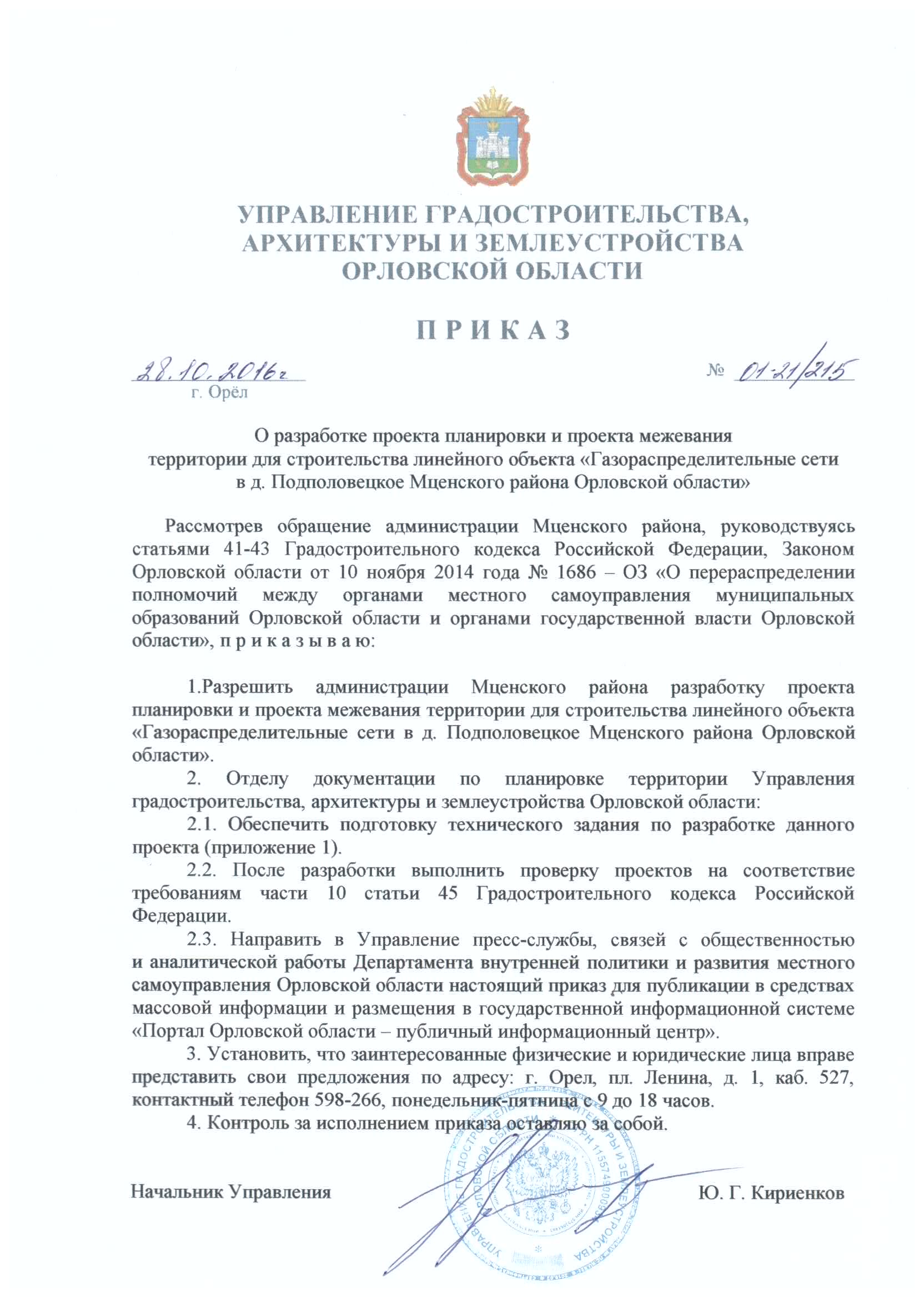 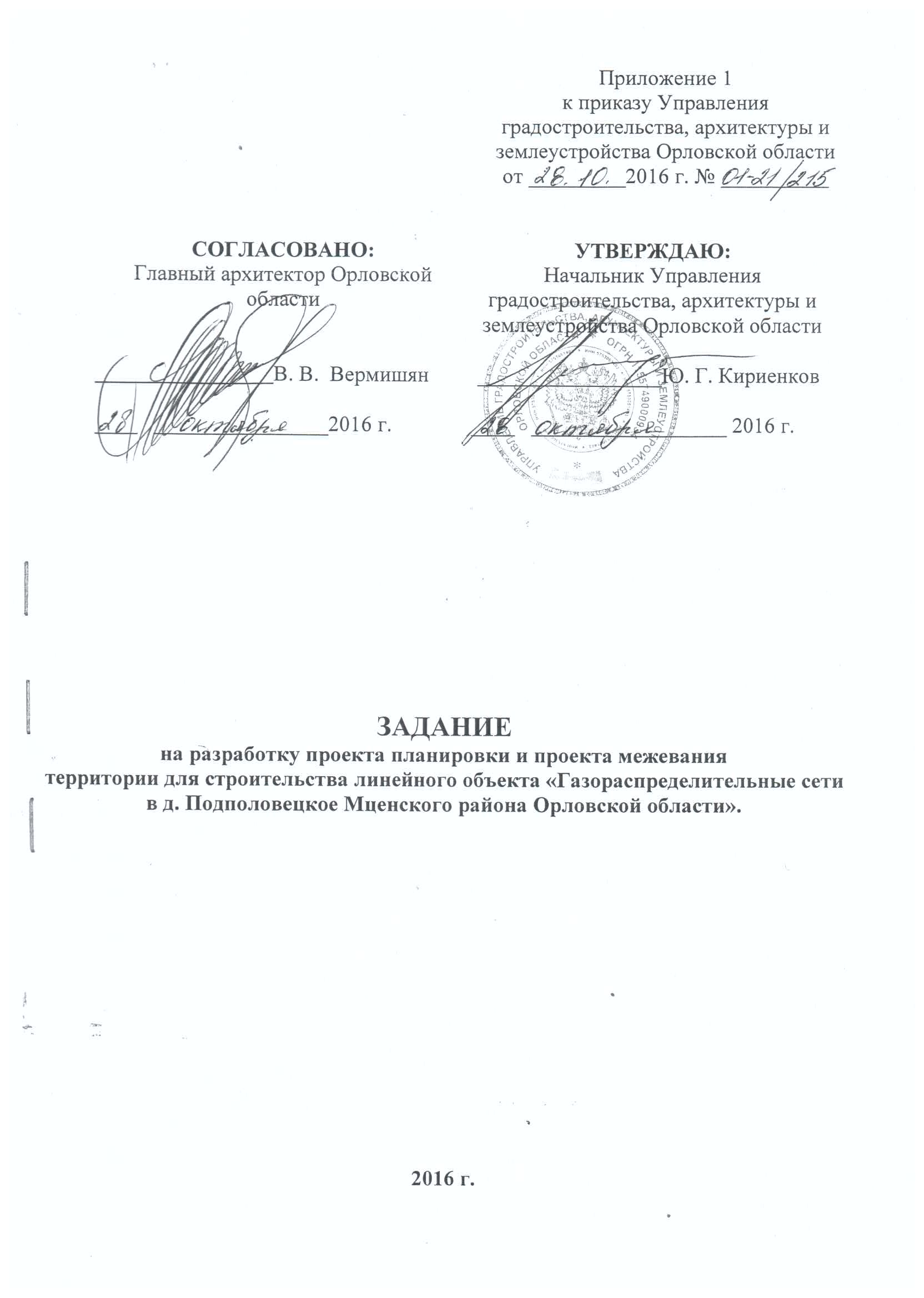 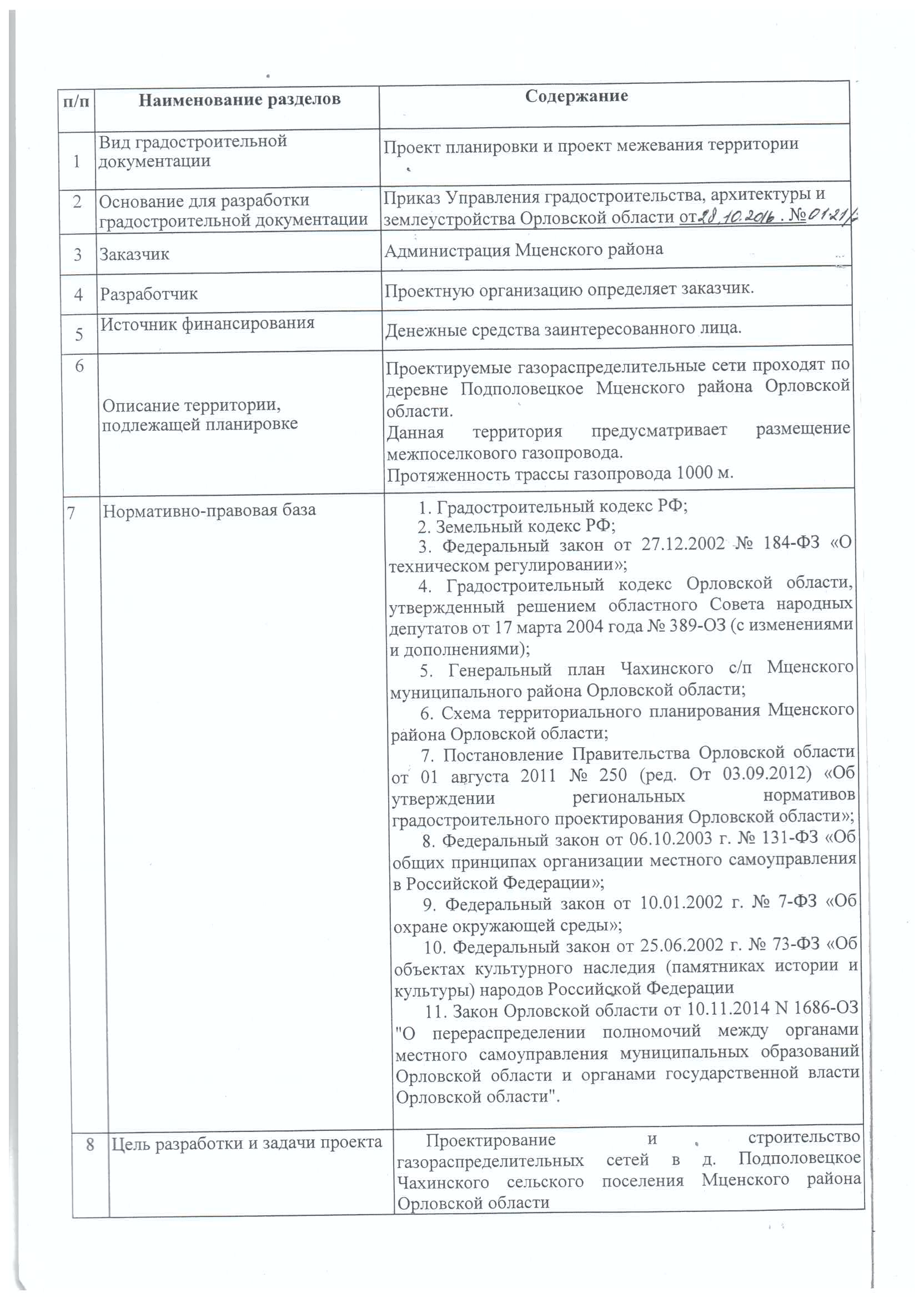 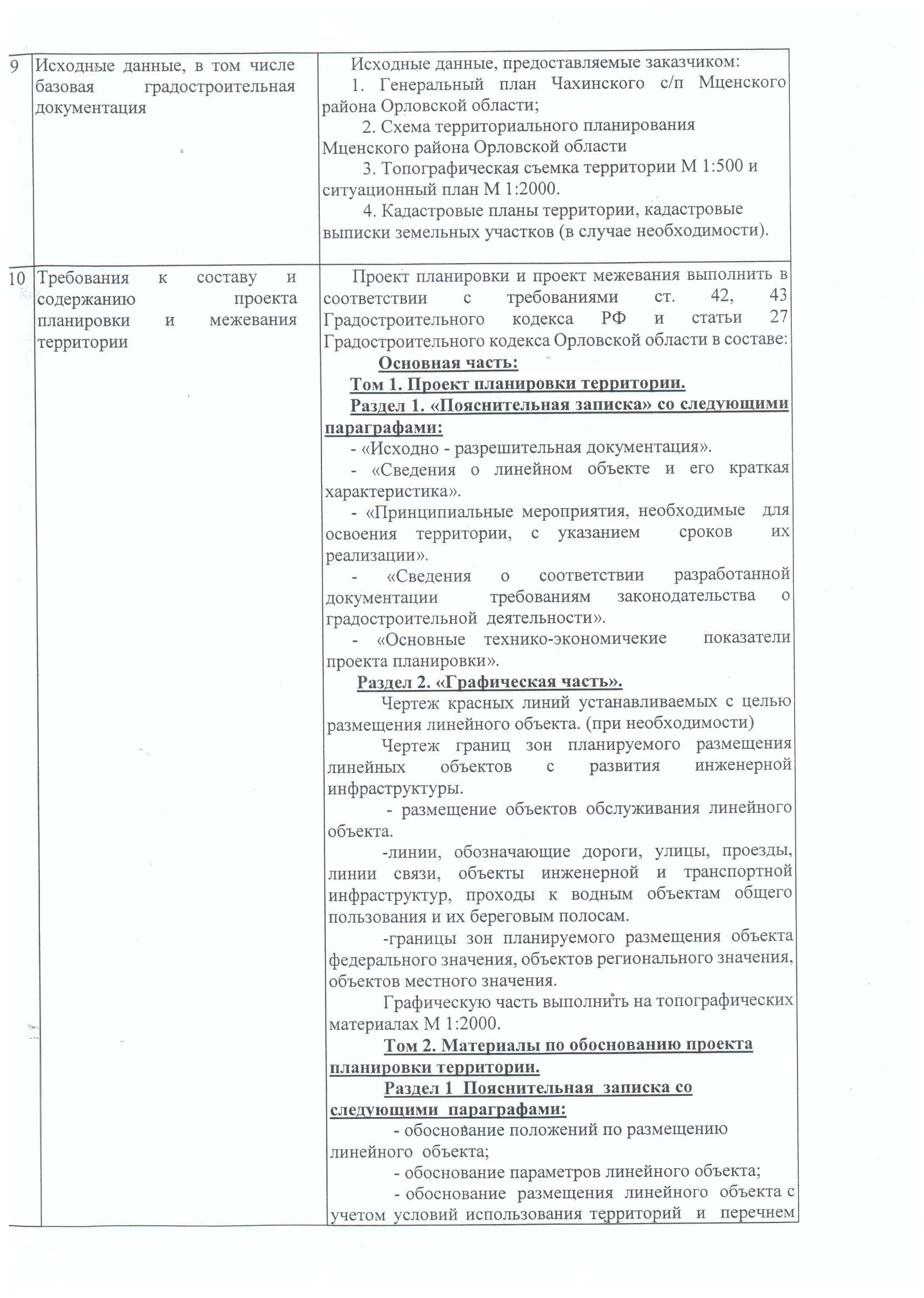 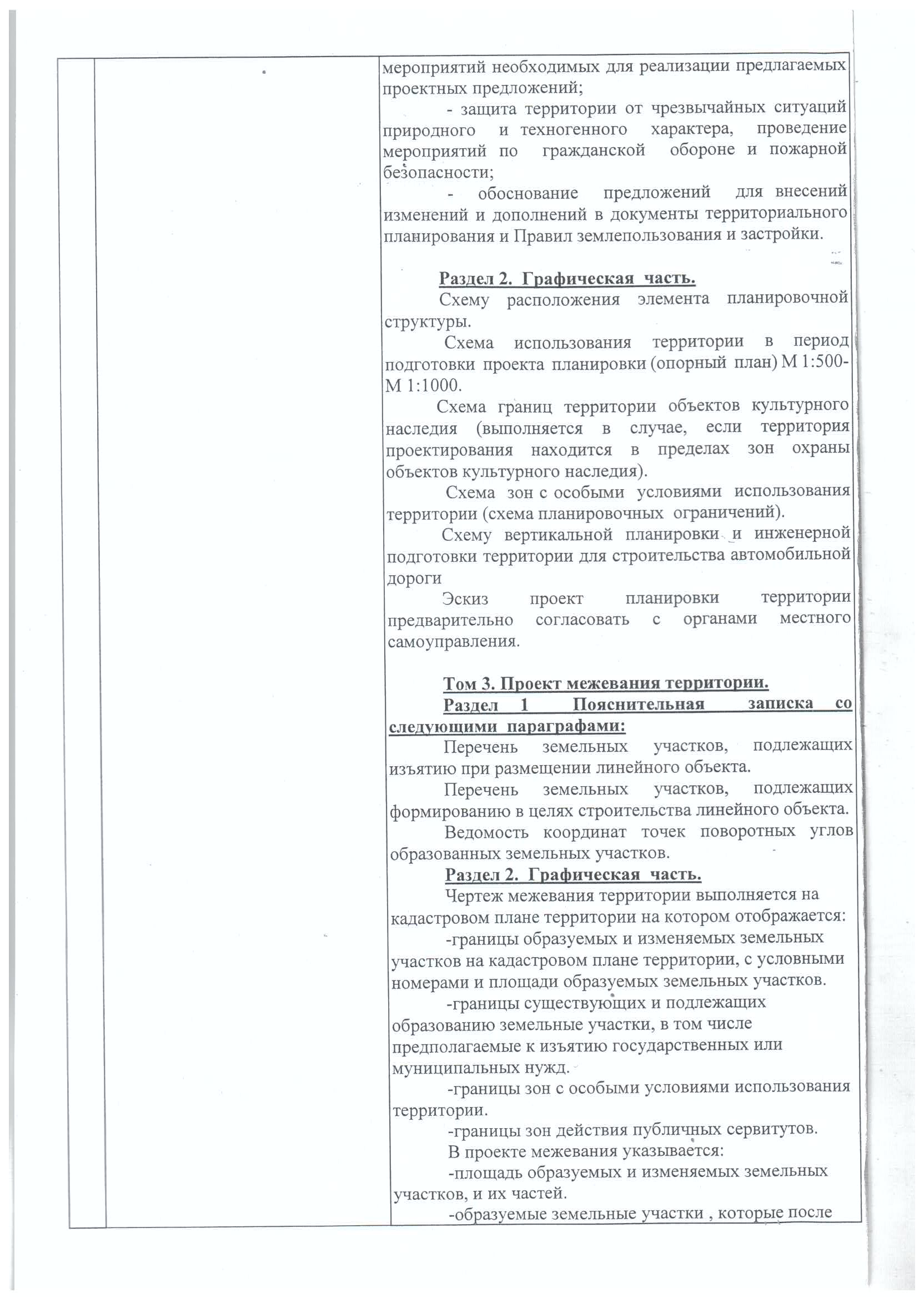 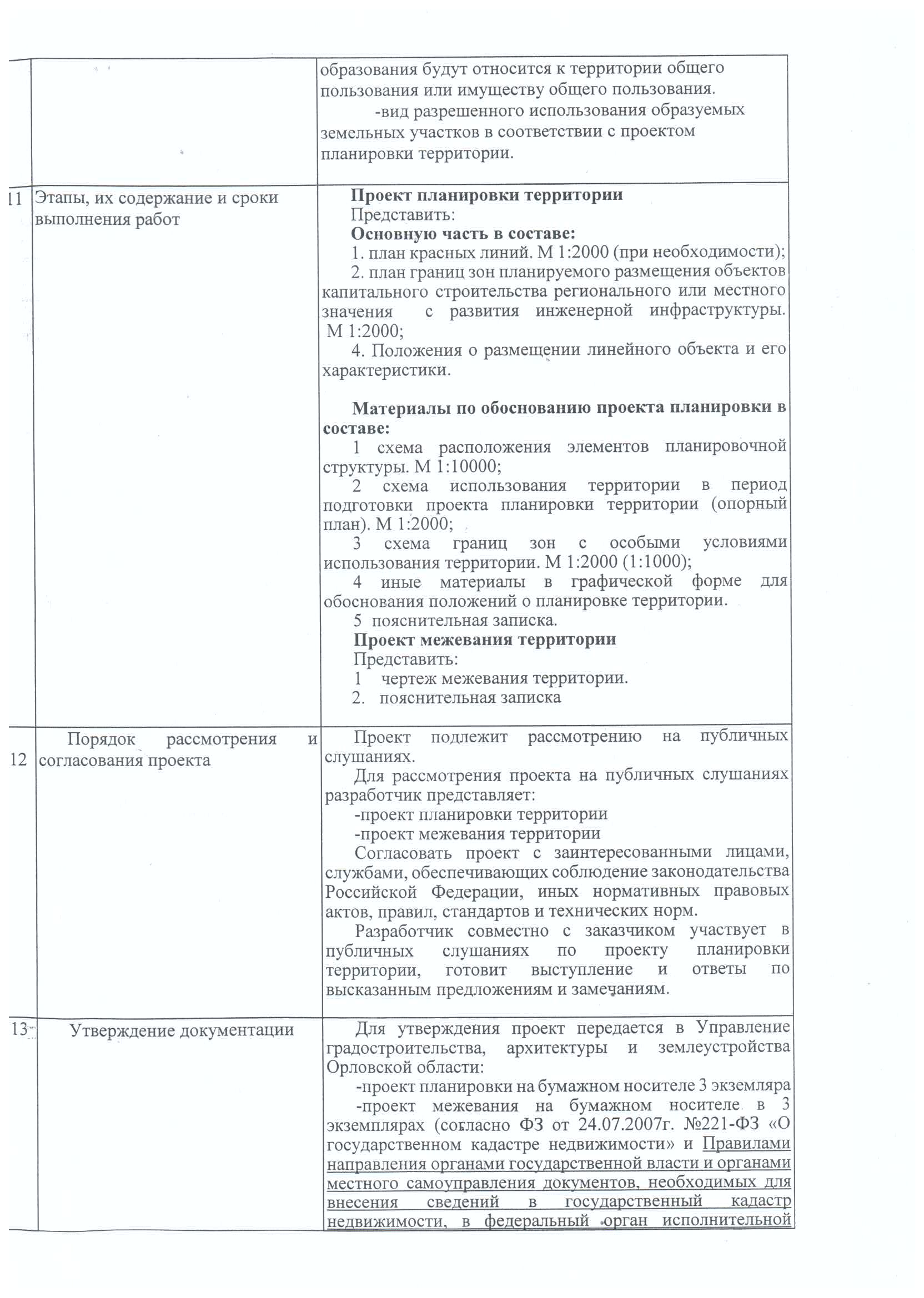 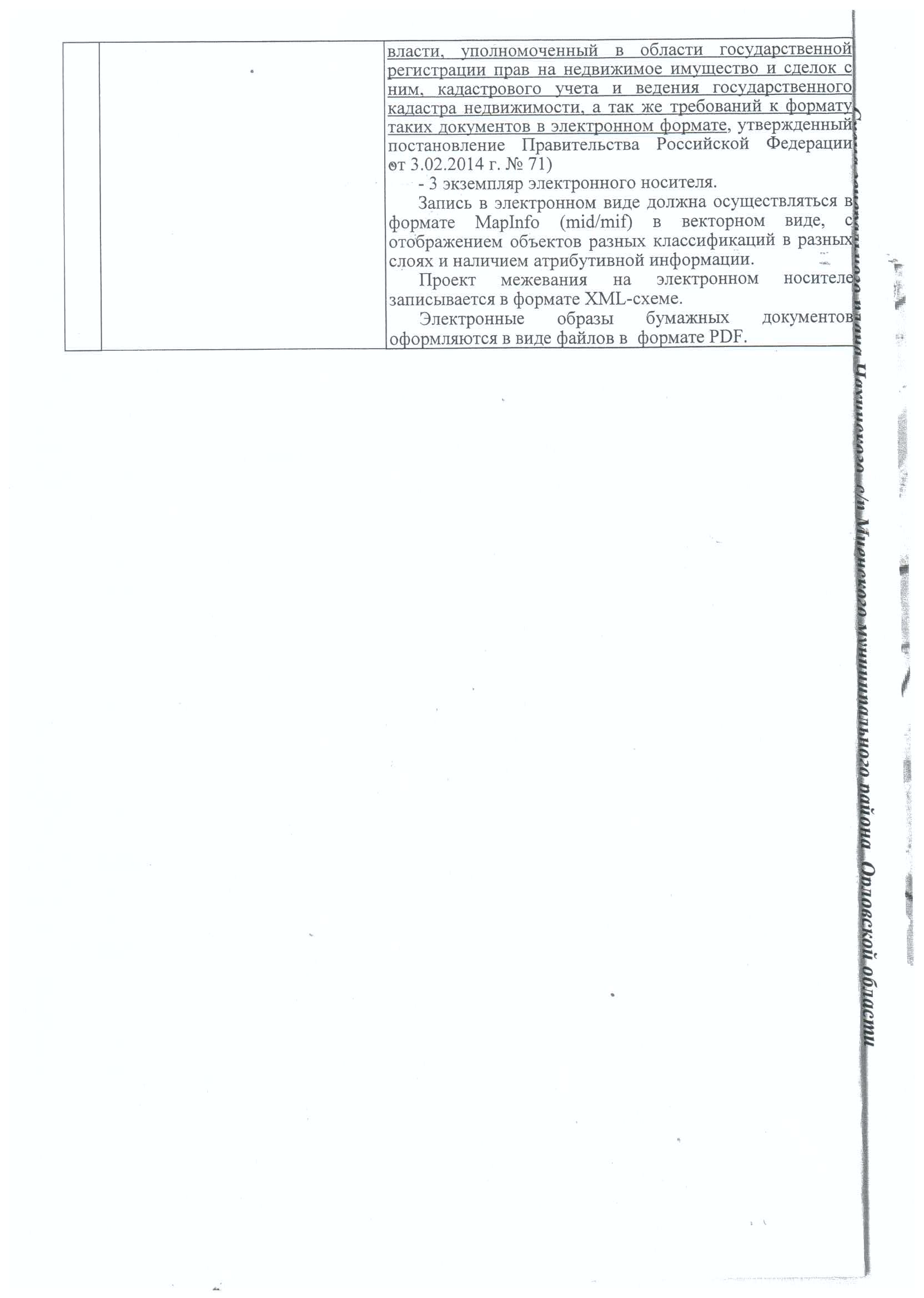 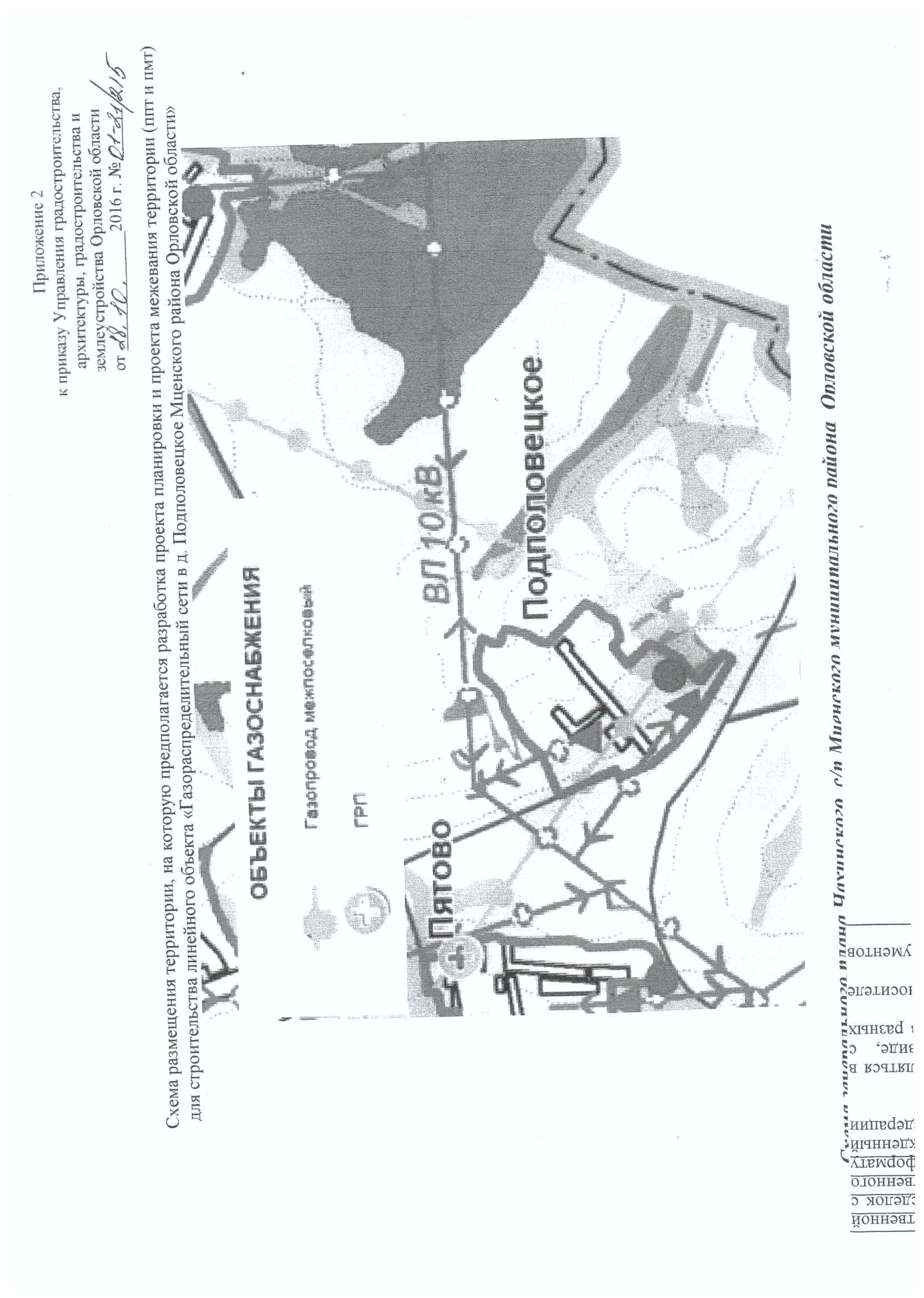 1. Положение о размещении объекта капительного строительства.1.1. Исходно – разрешительная документация.Разработка проекта планировки и межевания территории осуществляется в соответствии с требованиями действующего законодательства, а также  правовых актов субъекта Российской Федерации, по территории которого проходит газопровод, в том числе:Градостроительный кодекс РФ от 29.12.2004№ 190-ФЗ;Земельный кодекс Российской Федерации от 25.10.2001 № 136-ФЗ;Градостроительный кодекс Орловской области, утвержденный решением областного Совета народных депутатов от 17.03.2004 №389-ОЗ;Федеральный закон от 10.01.2002 №7-ФЗ «Об охране окружающей среды»;Федеральный закон от 25.06.2002 №73-ФЗ «Об объектах культурного наследия (памятниках истории и культуры) народов Российской Федерации»;Федеральный закон от 27.12.2002 №184-ФЗ «О техническом регулировании»;Федеральный закон от 06.10.2003 №131-ФЗ «Об общих принципах организации местного самоуправления в Российской Федерации»;Федеральный закон от 24.07.2007№221-ФЗ «О государственном кадастре недвижимости»;Федеральный закон от 22.07.2008 №123-ФЗ «Технический регламент о требованиях пожарной безопасности»;Постановление Правительства Орловской области от 01.08.2011 №250 «Об утверждении региональных нормативов градостроительного проектирования Орловской области»;Генеральный план Чахинского сельского поселения Мценского района Орловской области;Правила землепользования и застройки Чахинского сельского поселения Мценского района Орловской области;Схема территориального планирования Мценского района;СНиП 11-04-2003. Инструкция о порядке разработки, согласования, экспертизы и утверждения градостроительной документации;СН 452-73 «Нормы отвода земель для магистральных трубопроводов»СП 42.13330.2011 «Градостроительство. Планировка и застройка городских и сельских поселений»;СП 42-102-2004 «Проектирование и строительство газопроводов»;ППБ 01-03 «Правила пожарной безопасности в Российской Федерации»;технические условия № МЦ 03/14Ю от 15.11.2014г, выданные ОАО «ГАЗПРОМ  ГАЗОРАСПРЕДЕЛЕНИЕ» филиал в Орловской области.1.2. Сведения о линейном объекте и его краткая характеристика.Линейный объект капитального строительства «Газораспределительные сети в д. Подполовецкое Чахинского с/п Мценского района Орловской области»  разработан для газоснабжения жилых домов  д. Подполовецкое.Проектируемый газопровод высокого давления  Р≤0,6 МПа  ПЭ 80 SDR11Ø63×5,8 мм подключается к существующему газопроводу высокого давления Ø63×7,1 мм ПЭ80 в соответствии с техническими условиями № МЦ 03/14Ю от 15.11.2014г, выданными ОАО «ГАЗПРОМ  ГАЗОРАСПРЕДЕЛЕНИЕ» филиал в Орловской области.Для снижения давления газа с высокого  Р≤0,6 МПа до низкого Р≤0,005 МПа и поддержания его на заданном уровне на южной окраине  д. Подполовецкое в пределах населенного пункта устанавливается проектируемый газорегуляторный шкафной пункт ГРПШ-04-2У1 с основной и резервной линиями редуцирования с регулятором давления РДНК-400 (2шт).По населенному пункту от проектируемого ГРПШ-04-2У1 до жилых домов д. Подполовецкое проектируемый газопровод низкого давления  Р≤0,003 МПа прокладывается из полиэтиленовых труб ПЭ 80 SDR 11 Ø63х3,6 мм.Для газоснабжения используется природный газ ГОСТ 5542-20014, плотность газа p=0,681 кг/м3, низшая теплота сгорания Qнр =33499 кДж/м3 (7995 ккал/м3).Газораспределительные сети - тупиковые.Газопровод высокого и низкого давления рассчитан для газоснабжения жилых домов в д. Подполовецкое Мценского района Орловской области. Общий максимальный часовой  расход газа по газопроводу составляет 75 м3/час.1.3. Сведения о соответствии разработанной документации требованиям законодательства о градостроительной деятельности.Проект планировки разработан в соответствии с заданием на проектирование, документами об использовании земельного участка для строительства, техническими регламентами, в том числе устанавливающими требования по обеспечению безопасной эксплуатации зданий, строений, сооружений и безопасного использования прилегающих к ним территорий, и с соблюдением технических условий.Разработанный проект планировки территории соответствует генеральному плану Чахинского сельского поселения Мценского района Орловской области и схеме территориального планирования Мценского района Орловской области.1.4. Основные технико-экономические показатели проекта планировки.Основные технико-экономические показатели проекта планировки для строительства линейного объекта газораспределительные сети в д. Подполовецкое Чахинского с/п Мценского района Орловской области приведены в таблице 1.таблица 1.1.5. Принципиальные мероприятия, необходимые для освоения территории, с указанием сроков их реализации.№п/пНаименование показателейЕд.изм.Показатели12341Протяженностьм5662Количество формируемых земельных участковшт13Газопровод высокого давленияР≤0,6МПа Ø63×5,8 ПЭ80 SDR11 (Р≤0,6МПа), ПЭ 80 SDR 9 ø 63х7,1мм741,035,04Газопровод низкого давления Р 0,003 МПа, в том числеØ63×3,6 ПЭ80 SDR11м934,05Кран шаровой Д-63 полиэтиленовый подземныйшт16Кран шаровой надземный Ду-50 МА 39010-02                шт27Шкафной газорегуляторный пункт ГРПШ-04-2У1с основной и резервной линиями редуцирования с регулятором давления РДНК-400 (2шт.)шт1№п/пПеречень мероприятий и их последовательностьСрокиреализации1Анализ территориилинейного объекта2017г2Разработка проекта планировки территории и проекта межевания территории линейного объекта2017г3Разработка проектнойдокументации2017г4Выявление земельных участков для размещения временной и постоянной полосы отвода2017г5Временное занятие земельных участков напериод строительства2017г6Постоянный отвод земель для размещения объектов2017г